ПРОТОКОЛ № _____Доп. Вр.                    в пользу                                           Серия 11-метровых                    в пользу                                            Подпись судьи : _____________________ /_________________________ /ПредупрежденияУдаленияПредставитель принимающей команды: ______________________ / _____________________ Представитель команды гостей: _____________________ / _________________________ Замечания по проведению игры ______________________________________________________________________________________________________________________________________________________________________________________________________________________________________________________________________________________________________________________________________________________________________________________________________________________________________________________________________________________________________________________________Травматические случаи (минута, команда, фамилия, имя, номер, характер повреждения, причины, предварительный диагноз, оказанная помощь): _________________________________________________________________________________________________________________________________________________________________________________________________________________________________________________________________________________________________________________________________________________________________________________________________________________________________________Подпись судьи:   _____________________ / _________________________Представитель команды: ______    __________________  подпись: ___________________    (Фамилия, И.О.)Представитель команды: _________    _____________ __ подпись: ______________________                                                             (Фамилия, И.О.)Лист травматических случаевТравматические случаи (минута, команда, фамилия, имя, номер, характер повреждения, причины, предварительный диагноз, оказанная помощь)_______________________________________________________________________________________________________________________________________________________________________________________________________________________________________________________________________________________________________________________________________________________________________________________________________________________________________________________________________________________________________________________________________________________________________________________________________________________________________________________________________________________________________________________________________________________________________________________________________________________________________________________________________________________________________________________________________________________________________________________________________________________________________________________________________________________________________________________________________________________________________________________________________________________________________________________________________________________________________________________________________________________________________________________________________________________________________________________________________________________________________________Подпись судьи : _________________________ /________________________/ 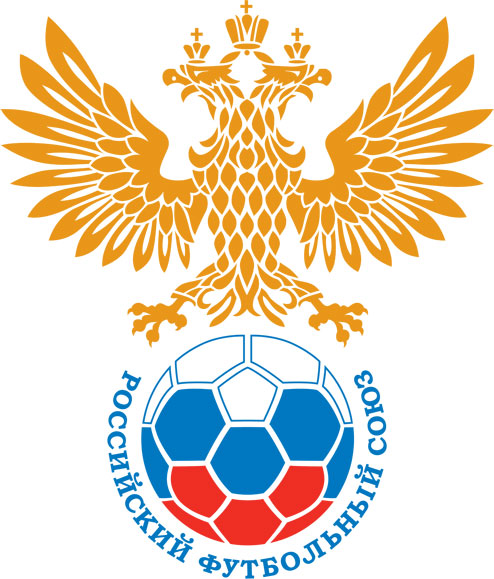 РОССИЙСКИЙ ФУТБОЛЬНЫЙ СОЮЗМАОО СФФ «Центр»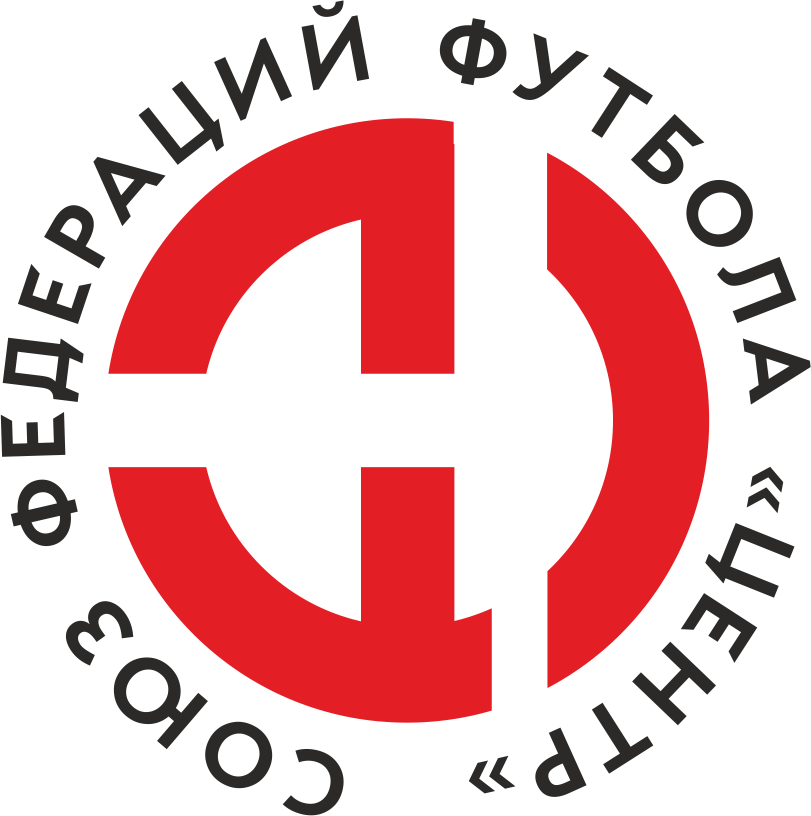    Первенство России по футболу среди команд III дивизиона, зона «Центр» _____ финала Кубка России по футболу среди команд III дивизиона, зона «Центр»Стадион «Олимп» (Курск)Дата:4 августа 2023Авангард-М (Курск)Авангард-М (Курск)Авангард-М (Курск)Авангард-М (Курск)Академия футбола (Тамбов)Академия футбола (Тамбов)команда хозяевкоманда хозяевкоманда хозяевкоманда хозяевкоманда гостейкоманда гостейНачало:15:00Освещение:ЕстественноеЕстественноеКоличество зрителей:100Результат:1:0в пользуАвангард-М (Курск)1 тайм:0:0в пользуничьяСудья:Латынцев Никита  (Воронеж)кат.2 кат.1 помощник:Басов Ростислав (Воронеж)кат.1 кат.2 помощник:Омельченко Григорий (Воронеж)кат.2 кат.Резервный судья:Резервный судья:Сергеев Вадимкат.3 кат.Инспектор:Бабин Сергей Сергеевич (Железногорск)Бабин Сергей Сергеевич (Железногорск)Бабин Сергей Сергеевич (Железногорск)Бабин Сергей Сергеевич (Железногорск)Делегат:не былоне былоне былоне былоСчетИмя, фамилияКомандаМинута, на которой забит мячМинута, на которой забит мячМинута, на которой забит мячСчетИмя, фамилияКомандаС игрыС 11 метровАвтогол1:0Артём АбашинАвангард-М (Курск)77Мин                 Имя, фамилия                          КомандаОснование86Данила ИнякинАкадемия футбола (Тамбов)грубая играРОССИЙСКИЙ ФУТБОЛЬНЫЙ СОЮЗМАОО СФФ «Центр»РОССИЙСКИЙ ФУТБОЛЬНЫЙ СОЮЗМАОО СФФ «Центр»РОССИЙСКИЙ ФУТБОЛЬНЫЙ СОЮЗМАОО СФФ «Центр»РОССИЙСКИЙ ФУТБОЛЬНЫЙ СОЮЗМАОО СФФ «Центр»РОССИЙСКИЙ ФУТБОЛЬНЫЙ СОЮЗМАОО СФФ «Центр»РОССИЙСКИЙ ФУТБОЛЬНЫЙ СОЮЗМАОО СФФ «Центр»Приложение к протоколу №Приложение к протоколу №Приложение к протоколу №Приложение к протоколу №Дата:4 августа 20234 августа 20234 августа 20234 августа 20234 августа 2023Команда:Команда:Авангард-М (Курск)Авангард-М (Курск)Авангард-М (Курск)Авангард-М (Курск)Авангард-М (Курск)Авангард-М (Курск)Игроки основного составаИгроки основного составаЦвет футболок: Синие       Цвет гетр: СиниеЦвет футболок: Синие       Цвет гетр: СиниеЦвет футболок: Синие       Цвет гетр: СиниеЦвет футболок: Синие       Цвет гетр: СиниеНЛ – нелюбительНЛОВ – нелюбитель,ограничение возраста НЛ – нелюбительНЛОВ – нелюбитель,ограничение возраста Номер игрокаЗаполняется печатными буквамиЗаполняется печатными буквамиЗаполняется печатными буквамиНЛ – нелюбительНЛОВ – нелюбитель,ограничение возраста НЛ – нелюбительНЛОВ – нелюбитель,ограничение возраста Номер игрокаИмя, фамилияИмя, фамилияИмя, фамилияНЛОВ1Арсений Ермоленко Арсений Ермоленко Арсений Ермоленко 14Никита Мяснянкин Никита Мяснянкин Никита Мяснянкин 2Егор Зорин Егор Зорин Егор Зорин 4Дмитрий Родионов Дмитрий Родионов Дмитрий Родионов 6Владислав Петрищев Владислав Петрищев Владислав Петрищев 8Александр Ермаков Александр Ермаков Александр Ермаков 3Матвей Калинин (к)Матвей Калинин (к)Матвей Калинин (к)НЛОВ10Владислав Шитаков Владислав Шитаков Владислав Шитаков НЛОВ11Александр Кучерявых Александр Кучерявых Александр Кучерявых 9Михаил Затолокин Михаил Затолокин Михаил Затолокин 18Максим Федюкин Максим Федюкин Максим Федюкин Запасные игроки Запасные игроки Запасные игроки Запасные игроки Запасные игроки Запасные игроки 95Михаил ТатаренковМихаил ТатаренковМихаил Татаренков20Артём ЛосевАртём ЛосевАртём Лосев21Даниил ТубольцевДаниил ТубольцевДаниил Тубольцев7Артём АбашинАртём АбашинАртём Абашин19Ярослав СтальниченкоЯрослав СтальниченкоЯрослав Стальниченко5Антон Чебан	Антон Чебан	Антон Чебан	18Александр ДемидовАлександр ДемидовАлександр ДемидовТренерский состав и персонал Тренерский состав и персонал Фамилия, имя, отчествоФамилия, имя, отчествоДолжностьДолжностьТренерский состав и персонал Тренерский состав и персонал 1Денис Игоревич ГершунГлавный тренерГлавный тренерТренерский состав и персонал Тренерский состав и персонал 2Сергей Владимирович Дронов АдминистраторАдминистратор3Игорь Олегович ГершунНачальник командыНачальник команды4Андрей Викторович Шалаев ВрачВрач567ЗаменаЗаменаВместоВместоВместоВышелВышелВышелВышелМинМинСудья: _________________________Судья: _________________________Судья: _________________________11Владислав ШитаковВладислав ШитаковВладислав ШитаковАнтон Чебан	Антон Чебан	Антон Чебан	Антон Чебан	242422Матвей КалининМатвей КалининМатвей КалининАртём АбашинАртём АбашинАртём АбашинАртём Абашин6161Подпись Судьи: _________________Подпись Судьи: _________________Подпись Судьи: _________________33Максим ФедюкинМаксим ФедюкинМаксим ФедюкинАлександр ДемидовАлександр ДемидовАлександр ДемидовАлександр Демидов7676Подпись Судьи: _________________Подпись Судьи: _________________Подпись Судьи: _________________44Никита МяснянкинНикита МяснянкинНикита МяснянкинАртём ЛосевАртём ЛосевАртём ЛосевАртём Лосев797955Александр КучерявыхАлександр КучерявыхАлександр КучерявыхЯрослав СтальниченкоЯрослав СтальниченкоЯрослав СтальниченкоЯрослав Стальниченко88886677        РОССИЙСКИЙ ФУТБОЛЬНЫЙ СОЮЗМАОО СФФ «Центр»        РОССИЙСКИЙ ФУТБОЛЬНЫЙ СОЮЗМАОО СФФ «Центр»        РОССИЙСКИЙ ФУТБОЛЬНЫЙ СОЮЗМАОО СФФ «Центр»        РОССИЙСКИЙ ФУТБОЛЬНЫЙ СОЮЗМАОО СФФ «Центр»        РОССИЙСКИЙ ФУТБОЛЬНЫЙ СОЮЗМАОО СФФ «Центр»        РОССИЙСКИЙ ФУТБОЛЬНЫЙ СОЮЗМАОО СФФ «Центр»        РОССИЙСКИЙ ФУТБОЛЬНЫЙ СОЮЗМАОО СФФ «Центр»        РОССИЙСКИЙ ФУТБОЛЬНЫЙ СОЮЗМАОО СФФ «Центр»        РОССИЙСКИЙ ФУТБОЛЬНЫЙ СОЮЗМАОО СФФ «Центр»Приложение к протоколу №Приложение к протоколу №Приложение к протоколу №Приложение к протоколу №Приложение к протоколу №Приложение к протоколу №Дата:Дата:4 августа 20234 августа 20234 августа 20234 августа 20234 августа 20234 августа 2023Команда:Команда:Команда:Академия футбола (Тамбов)Академия футбола (Тамбов)Академия футбола (Тамбов)Академия футбола (Тамбов)Академия футбола (Тамбов)Академия футбола (Тамбов)Академия футбола (Тамбов)Академия футбола (Тамбов)Академия футбола (Тамбов)Игроки основного составаИгроки основного составаЦвет футболок: белые   Цвет гетр:  белыеЦвет футболок: белые   Цвет гетр:  белыеЦвет футболок: белые   Цвет гетр:  белыеЦвет футболок: белые   Цвет гетр:  белыеНЛ – нелюбительНЛОВ – нелюбитель,ограничение возрастаНЛ – нелюбительНЛОВ – нелюбитель,ограничение возрастаНомер игрокаЗаполняется печатными буквамиЗаполняется печатными буквамиЗаполняется печатными буквамиНЛ – нелюбительНЛОВ – нелюбитель,ограничение возрастаНЛ – нелюбительНЛОВ – нелюбитель,ограничение возрастаНомер игрокаИмя, фамилияИмя, фамилияИмя, фамилия12Тихон Высотин Тихон Высотин Тихон Высотин 2Владислав Павельев (к)Владислав Павельев (к)Владислав Павельев (к)3Денис Черемисин Денис Черемисин Денис Черемисин 4Алексей Дубинин Алексей Дубинин Алексей Дубинин 27Егор Пликин Егор Пликин Егор Пликин 5Данила Инякин Данила Инякин Данила Инякин 20Александр Малин Александр Малин Александр Малин 11Денис Самойлов Денис Самойлов Денис Самойлов 9Муса Сайфутдинов Муса Сайфутдинов Муса Сайфутдинов 36Данил Аринчехин Данил Аринчехин Данил Аринчехин 19Егор Стебеньков Егор Стебеньков Егор Стебеньков Запасные игроки Запасные игроки Запасные игроки Запасные игроки Запасные игроки Запасные игроки 16Сергей МанашкинСергей МанашкинСергей Манашкин49Михаил КудряшовМихаил КудряшовМихаил Кудряшов58Даниил ПодковыринДаниил ПодковыринДаниил Подковырин6Илья ЛосевИлья ЛосевИлья Лосев78Всеволод АлексеевВсеволод АлексеевВсеволод Алексеев8Владислав КоныревВладислав КоныревВладислав Конырев77Андрей ВасеповАндрей ВасеповАндрей ВасеповТренерский состав и персонал Тренерский состав и персонал Фамилия, имя, отчествоФамилия, имя, отчествоДолжностьДолжностьТренерский состав и персонал Тренерский состав и персонал 1Максим Александрович МысинГлавный тренерГлавный тренерТренерский состав и персонал Тренерский состав и персонал 2Вячеслав Вячеславович ГоляковНачальник командыНачальник команды34567Замена Замена ВместоВместоВышелМинСудья : ______________________Судья : ______________________11Егор СтебеньковЕгор СтебеньковАндрей Васепов5522Данил АринчехинДанил АринчехинВладислав Конырев64Подпись Судьи : ______________Подпись Судьи : ______________Подпись Судьи : ______________33Подпись Судьи : ______________Подпись Судьи : ______________Подпись Судьи : ______________44556677        РОССИЙСКИЙ ФУТБОЛЬНЫЙ СОЮЗМАОО СФФ «Центр»        РОССИЙСКИЙ ФУТБОЛЬНЫЙ СОЮЗМАОО СФФ «Центр»        РОССИЙСКИЙ ФУТБОЛЬНЫЙ СОЮЗМАОО СФФ «Центр»        РОССИЙСКИЙ ФУТБОЛЬНЫЙ СОЮЗМАОО СФФ «Центр»   Первенство России по футболу среди футбольных команд III дивизиона, зона «Центр» _____ финала Кубка России по футболу среди футбольных команд III дивизиона, зона «Центр»       Приложение к протоколу №Дата:4 августа 2023Авангард-М (Курск)Академия футбола (Тамбов)команда хозяевкоманда гостей